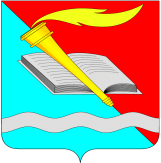  администрация Фурмановского  муниципального районаПОСТАНОВЛЕНИЕот 28.11.2019                                                                                            		  № 955г. ФурмановО внесении изменений в постановление администрации Фурмановского муниципального района от 25.01.2019 № 53 «Об утверждении Порядка предоставления субсидий  ресурсоснабжающим организациям и исполнителям коммунальных  услуг на возмещение недополученных доходов в связи с реализацией населению сельских поселений услуг отопления»            В целях приведения нормативных правовых актов в соответствие с положениями постановления Правительства РФ от 06.09.2016 №887 «Об общих требованиях к нормативным правовым актам, муниципальным правовым актам, регулирующим предоставление субсидий юридическим лицам (за исключением субсидий государственным (муниципальным) учреждениям), индивидуальным предпринимателям, а также физическим лицам – производителям товаров, работ, услуг» администрация Фурмановского муниципального районап о с т а н о в л я е т:1. Внести следующие изменения в постановление администрации Фурмановского муниципального района от 25.01.2019 № 53 «Об утверждении Порядка предоставления субсидий  ресурсоснабжающим организациям и исполнителям коммунальных  услуг на возмещение недополученных доходов в связи с реализацией населению сельских поселений услуг отопления» (далее – Постановление):1.1 в Приложении 1 к Постановлению:1.1.1. абзац второй пункта 4 заменить абзацами следующего содержания:«Размер субсидии, подлежащей возмещению, рассчитывается по формуле:С = (∑КПУij+∑ГВСij) , гдеС - общий размер Субсидии, руб.;КПУij –размер возмещения недополученных доходов ij - организации в связи с реализацией гражданам услуг отопления в домах, не оснащенных коллективными (общедомовыми) приборами учета, по нормам, не соответствующим фактическому потреблению, рассчитанный в соответствии с приложением 1 к настоящему Порядку;ГВСij - размер возмещения недополученных доходов ij - организации в связи с реализацией гражданам услуг горячего водоснабжения в части предоставления тепловой энергии, необходимой для нагрева горячей воды, рассчитанный в соответствии с приложением 2 к настоящему Порядку.Нормативы  на отопление 1 кв. м. общей площади жилых домов сельских поселений, получающих тепловую энергию от централизованных источников теплоснабжения, применяемые для расчета разницы в нормативах, устанавливаются согласно Приложению 2 к настоящему постановлению.»;1.1.2. абзац  третий пункта 5.1 изложить в новой редакции:«- Организации не должны находиться в процессе реорганизации, ликвидации, в отношении их не введена процедура банкротства, деятельность Организации не приостановлена в порядке, предусмотренном законодательством Российской Федерации, а получатели субсидии – индивидуальные предприниматели не должны прекратить деятельность в качестве индивидуального предпринимателя;»;1.1.3. в абзаце втором подпункта 2 пункта 5.4 слово «отдела» заменить словом «управления»;1.1.4. подпункт 2 пункта 5.4 дополнить абзацем следующего содержания:«Дополнительное соглашение к Договору, в том числе дополнительное соглашение о расторжении Договора (при необходимости) заключается между Главным распорядителем и Организацией в соответствии с типовой формой, установленной финансовым управлением Администрации»;1.1.5. пункт 6.1 изложить в новой редакции:«6.1. Организация ежемесячно предоставляет в Администрацию расчет размера Субсидии по форме приложений 1 и 2 к настоящему Порядку, счет и (или) счет-фактуру на перечисление Субсидии.»;1.1.6. пункт 6.3 изложить в новой редакции:«6.3. Субсидия перечисляется ежемесячно не позднее десятого рабочего дня после принятия Главным распорядителем по результатам рассмотрения им документов, указанных в пункте 6.1 настоящего Порядка, в сроки, установленные пунктом 5.4 настоящего Порядка, решения о предоставлении Субсидии;».2. Настоящее постановление вступает в силу с момента его подписания.3. Опубликовать настоящее постановление в официальном издании «Вестник администрации Фурмановского муниципального района и Совета Фурмановского муниципального района» и разместить на официальном сайте Фурмановского муниципального района.4. Контроль исполнения постановления возложить на заместителя главы администрации Фурмановского муниципального района, начальника финансового управления О.В. Куранову.Глава Фурмановского муниципального района                                 			        Р.А. СоловьевО.В.Куранова2-03-24